PROJECT TITLE AMINOR PROJECT REPORTIn the Subject of ELECTRONIC DEVICES AND CIRCUITS 1Submitted bySTUDENT 1 (Name and SAP ID)STUDENT 2 (Name and SAP ID)STUDENT 3 (Name and SAP ID)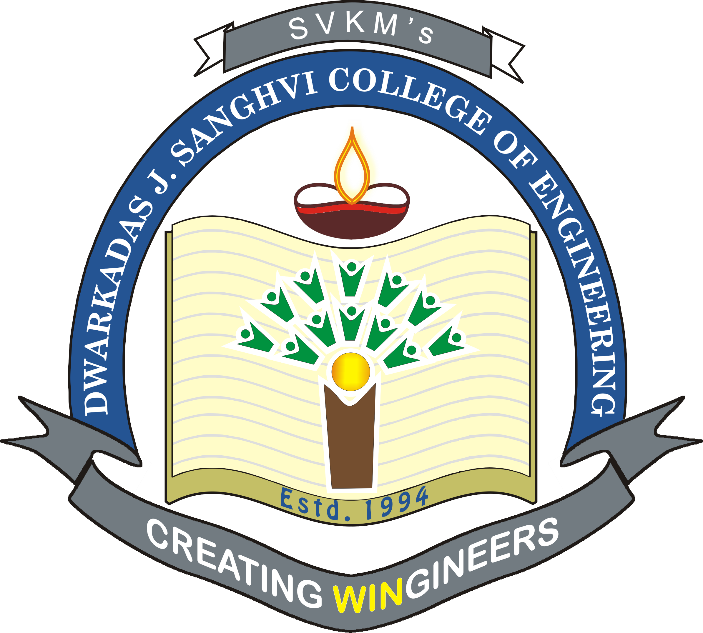 ELECTRONICS ENGINEERING DWARKADAS J. SANGHVI COLLEGE OF ENGINEERING 